През периода са регистрирани общо 101 случая на остри заразни заболявания, от които 80 са случаите на грип и остри респираторни заболявания (ОРЗ).Общата заболяемост от грип и ОРЗ за областта е 95,69 %ооо на 10000 души.     Регистрирани остри респираторни заболявания (ОРЗ) по възрастови групи през периода: Регистрирани остри заразни болести (ОЗБ) - 21 случая, от които:въздушно-капкови инфекции: 6 случая, от които 5 случая на варицела и 1 случай на коклюш;чревни инфекции: 12 случая, от които 11 случая на ентероколит и 1 случай на колиентерит;хепатити: 1 случай на хепатит тип Е;паразитологични инфекции: 1 случай на ламблиоза;невроинфекции: 1 случай на бактериален менингоенцефалит.ДИРЕКЦИЯ „НАДЗОР НА ЗАРАЗНИТЕ БОЛЕСТИ”Проверки на обекти в лечебни заведения за болнична и извънболнична медицинска помощ - 72 бр. Няма констатирани нарушения. Извършени са епидемиологични проучвания на регистрирани заразни болести - 21 бр.Лабораторен контрол на противоепидемичния режим в лечебни заведения за болнична и извънболнична медицинска помощ - 105 проби. Няма нестандартни проби.В отдел Медицински изследвания са изработени 479 проби, от тях положителни  - 6 бр.През консултативния кабинет по СПИН /КАБКИС/ са преминали 2 лица. На територията на област Добрич през отчетния период няма регистрирани хранителни взривове.ДИРЕКЦИЯ „МЕДИЦИНСКИ ДЕЙНОСТИ”Извършени са общо 17 броя проверки, от които 4 бр. на лечебни заведения за болнична помощ, 11 бр. проверки на аптеки, 2 бр. на дрогерии. Няма установени нарушения. По Наредба №3 от 05.04.2019г. за медицинските дейности извън обхвата на ЗЗО, за които МЗ субсидира лечебните заведения, и за критериите и реда за субсидиране  на лечебните заведения са извършени 4 бр. проверки в ЛЗБП. Няма постъпили искания от учебни и детски заведения за проверка на достоверността на издадените медицински бележки за извиняване на отсъствия на деца/ученици.Приети и обработени жалби - 2 бр.За периода в РКМЕ са приети и обработени 59 медицински досиета, извършени са 88 справки, изготвени са 87 преписки и 94 протокола за ТП на НОИ, проверени са 64 експертни решения (ЕР).ДИРЕКЦИЯ „ОБЩЕСТВЕНО ЗДРАВЕ”Предварителен здравен контрол: 1 експертен съвет при РЗИ. Разгледани са 5 проектни  документации.  Издадени са 2 здравни заключения и  3 становища по процедурите на ЗООС.Извършени са общо 7 проверки на обекти с обществено предназначение (ООП) в процедура по регистрация, вкл. и по изпълнение на предписания.  Регистрирани съгласно Закона за здравето са 2 ООП.  През периода са извършени 25 основни проверки по текущия здравен контрол.Реализираните насочени проверки са общо 34: 16 от тях са извършени във връзка с контрола по тютюнопушенето и продажбата на алкохол; 4 - по изпълнение на издадени хигиенни предписания; 11- по осъществяване контрола върху ДДД-мероприятията; 1 -  по спазване на съгласувано с РЗИ седмично разписание в учебно заведение; 2 - във връзка с постъпил сигнали.Лабораторен контрол:Питейни води: физико-химичен и микробиологичен контрол на питейни води: 4 проби – 2 проби не съответстват по микробиологични показатели Колиформи и Ешерихия коли.Във връзка с насочен здравен контрол е проведен: -  физико-химичен контрол: 7 проби питейна вода – съответстват на нормативните изисквания;- микробиологичен контрол: 6 проби питейна вода от „системи топла/студена вода“ –  съответстват на нормативните изисквания. Води от минерални водоизточници: не са пробонабирани.Води за къпане: не са пробонабирани.Козметични продукти: не са пробонабирани. Биоциди и дезинфекционни разтвори: физико-химичен контрол: 2 проби – съответстват на нормативните изисквания.Физични фактори на средата: не са измервани.По отношение на констатираните отклонения от здравните норми са предприети следните административно-наказателни мерки:- издадени са 4 предписания за провеждане на хигиенни мерки;- съставен е 1 акт за установено административно нарушение, на физическо лице.Дейности по профилактика на болестите и промоция на здравето (ПБПЗ):Извършена е оценка на седмични учебни разписания на учебните занятия за втори срок на учебната 2019/2020 г. за 12 учебни заведения от област Добрич. За установени несъответствия със здравните изисквания са издадени 4 протокола, с предписани препоръки към директорите на съответните учебни заведения, с оглед  отстраняването им. Проведени са  3 обучения и 18 лекции с обхванати 516 лица в учебни заведения на общините Добрич и Добричка. Във връзка с втори етап на националната Антиспинкампания по повод  14.02 - Ден на влюбените са проведени 2 масови прояви с участващи 265 лица в община Добрич. Предоставени са 110 бр. презерватива и 215 бр. здравно-образователни материали.Оказана е индивидуална консултативна помощ на 24 лица, на които е проведено изследване за съдържанието на въглероден монооксид и карбоксихемоглобин (СО/ppm) в издишан въздух с апарат Smoker lyzer. Оказана 7 бр. методична дейност на 17 лица (педагози и медицински специалисти).СЕДМИЧЕН ОТЧЕТ ПО СПАЗВАНЕ ЗАБРАНАТА ЗА ТЮТЮНОПУШЕНЕЗа периода 14.02.2020 г. - 20.02.2020 г. по чл. 56 от Закона за здравето са извършени 27 проверки в 27 обекта (3 обекта за хранене и развлечения, 2 детски и учебни заведения, 18 лечебни и здравни заведения, 4 други закрити обществени места по смисъла на § 1а от допълнителните разпоредби на Закона за здравето). Не са констатирани нарушения на въведените забрани и ограничения за тютюнопушене в закритите и някои открити обществени места. Няма издадени предписания и актове.Д-Р НИКОЛИНКА МИНЧЕВАЗа Директор на Регионална здравна инспекция – Добрич, съгласно Заповед № РД-01-43/ 21.02.2020 на Директора на РЗИ-Добрич 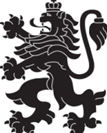 РЕПУБЛИКА БЪЛГАРИЯМинистерство на здравеопазванетоРегионална здравна инспекция-ДобричСЕДМИЧЕН ОПЕРАТИВЕН БЮЛЕТИН НА РЗИ-ДОБРИЧза периода- 14.02.2020 г. - 20.02.2020 г. (8-ма седмица)  0-4 г.5-14 г.15-29 г.30-64 г+65 г.общоЗаболяемост %оо2728111228095,69 %ооо